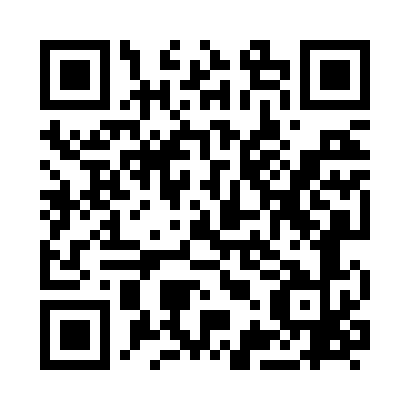 Prayer times for Brinsley, Nottinghamshire, UKWed 1 May 2024 - Fri 31 May 2024High Latitude Method: Angle Based RulePrayer Calculation Method: Islamic Society of North AmericaAsar Calculation Method: HanafiPrayer times provided by https://www.salahtimes.comDateDayFajrSunriseDhuhrAsrMaghribIsha1Wed3:275:311:026:118:3410:392Thu3:245:291:026:128:3610:423Fri3:205:271:026:138:3810:464Sat3:175:251:026:148:3910:495Sun3:145:241:026:168:4110:526Mon3:125:221:026:178:4310:537Tue3:115:201:026:188:4510:538Wed3:105:181:026:198:4610:549Thu3:095:161:026:208:4810:5510Fri3:085:151:026:218:5010:5611Sat3:075:131:026:228:5110:5712Sun3:075:111:026:238:5310:5813Mon3:065:091:026:248:5510:5814Tue3:055:081:026:248:5610:5915Wed3:045:061:026:258:5811:0016Thu3:035:051:026:268:5911:0117Fri3:035:031:026:279:0111:0218Sat3:025:021:026:289:0311:0219Sun3:015:001:026:299:0411:0320Mon3:014:591:026:309:0611:0421Tue3:004:571:026:319:0711:0522Wed2:594:561:026:329:0911:0523Thu2:594:551:026:339:1011:0624Fri2:584:541:026:339:1111:0725Sat2:574:521:026:349:1311:0826Sun2:574:511:026:359:1411:0827Mon2:564:501:036:369:1511:0928Tue2:564:491:036:369:1711:1029Wed2:564:481:036:379:1811:1130Thu2:554:471:036:389:1911:1131Fri2:554:461:036:399:2011:12